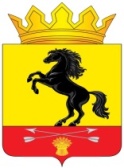                 АДМИНИСТРАЦИЯМУНИЦИПАЛЬНОГО ОБРАЗОВАНИЯ       НОВОСЕРГИЕВСКИЙ РАЙОН         ОРЕНБУРГСКОЙ ОБЛАСТИ                 ПОСТАНОВЛЕНИЕ___28.09.2022____ №  __745-п______________                  п. НовосергиевкаО дополнении перечня муниципальногоимущества МО Новосергиевский районОренбургской области, свободного от прав третьих лиц, используемого в целях предоставленияего во владение и (или)в пользование на долгосрочной основе субъектам малого и среднего предпринимательства и организациям, образующим инфраструктуру поддержкисубъектов малого и среднего предпринимательстваВ соответствии со  ст. 18 Федерального закона от 24.07.2007 № 209-ФЗ «О развитии малого и среднего предпринимательства в Российской Федерации», Федеральным законом от 22.07.2008 № 159-ФЗ «Об особенностях отчуждения недвижимого имущества, находящегося в государственной собственности субъектов Российской Федерации или в муниципальной собственности и арендуемого субъектами малого и среднего предпринимательства, и о внесении изменений в отдельные законодательные акты Российской Федерации», предложения балансодержателя:1. Дополнить перечень муниципального имущества МО  Новосергиевский район Оренбургской области, свободного от прав третьих лиц, используемого в целях предоставления его во владение и (или) в пользование на долгосрочной основе субъектам малого и среднего предпринимательства и организациям, образующим инфраструктуру поддержки субъектов малого и среднего предпринимательства, утвержденным постановлением администрации МО Новосергиевский район от 18.10.2017 № 1091-п, согласно приложению.2. Контроль за исполнением настоящего постановления возложить на заместителя главы администрации района по экономическим вопросам Кривошееву И.И.3. Постановление вступает в силу с момента его подписания и подлежит опубликованию на официальном сайте администрации МО Новосергиевский район.Глава администрации района                                                                                  А.Д. Лыков Разослано: Кривошеевой И.И., Гайсиной Л.И., орготделу, прокурору.Перечень муниципального имущества МО Новосергиевский район Оренбургской области, свободного от прав третьих лиц, используемого в целях предоставления его во владение и (или) в пользование на долгосрочной основе субъектам малого и среднего предпринимательства и организациям, образующим инфраструктуру поддержки субъектов малого и среднего предпринимательстваПриложение к постановлению администрации  Новосергиевского района  от     28.09.2022        № 745-п                   № п/пНаименование имуществаМестонахождение имуществаАрендуемая площадьЦель использования имущества1Земельный участок с кадастровым номером 56:19:0706001:274, категория земель: земли сельскохозяйственного назначения, разрешенное использование: для сельскохозяйственного использованияОренбургская область, Новосергиевский район, п. Лапазский сельсовет, земельный участок расположен в юго-восточной части кадастрового квартала 56:19:0706001254400 кв.мСельскохозяйственное использование